קישורים ומגוון הפעלות נוספות
  מכון דוידסון למדע מזמין אתכם להנות גם בבית ממגוון של חידות מדעיות, תכנים מעשירים ואפילו קורסים דיגיטליים!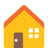 https://www.davidsoncourses.com/stuck-at-home?fbclid=IwAR3nbKIXqEmvpuepNHAG1roBw1ceyYjWoP4pcdswkwTULlzDAt0Ap5jtdIw בריינפופ ישראל - תום ומובי - מסבירים על החלל, על גוף האדם וגם על נושא הקורונה, בשפה מותאמת לגילאים צעירים:https://il.brainpop.com/category_13/subcategory_148/subjects_7442/  אקדמיה ברשת - כולל הכנה לבחינות הבגרות! היכנסו לאתר וביחרו מתוך מאות הסרטונים המעשירים: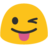 50 רעיונות לפעילויות עם ילדים - גרופית 